722-1/2018-23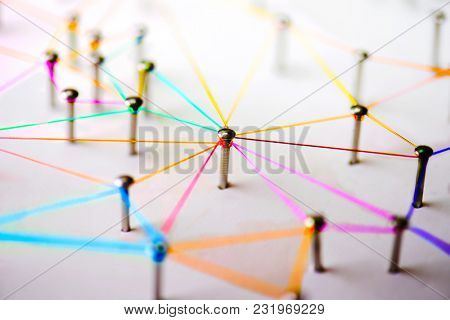 VABILO na delavnico: priprava naKARIERNI DANŠTUDENTOV UL TEOFKC TEOF vas vabi na pripravljalno delavnico pred Kariernim dnem na UL TEOF, ki bo potekal 15. novembra, v prostorih UL Teološka fakulteta, Poljanska cesta 4, Ljubljana.Na delavnici bomo:Našli najboljšo obliko in vsebino za vaš CVSpoznali, kako pripraviti svojo cv-vizitkoKako navezovali kontakte s predstavniki trga delaPregledali program prvega Kariernega dne na UL TEOFKC TEOF bo za udeležence Kariernega dne organiziral avtobusni prevoz na relaciji Lj – Mb – Lj. Kdaj: 8. 11. 2019Kje: UL TEOF, predavalnica 1Ura: 15.00 – 18.00Prosim, da se predhodno prijavite do 5. 11. 2018 na e-naslov: sabina.znidarsic-zagar@uni-lj.si. Za dodatne info. 030-641640.Veselimo se srečanja z vami!